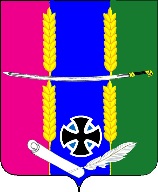 Совет Васюринского сельского поселенияДинского района Краснодарского края 4 созывР Е Ш Е Н И Еот 20 марта 2024 года	                    	               	         		  	               № 273станица ВасюринскаяО внесении изменений в решение Совета Васюринского сельского поселения Динского района от 22 декабря 2023 года № 253 «О бюджете Васюринского сельского поселения Динского района на 2024 год» (в ред. от 24.01.2024 г. № 263, от 28.02.2024 г. № 266)В соответствии с пунктом 3 статьи 217 Бюджетного кодекса Российской Федерации, пунктом 3 статьи 70 Устава Васюринского сельского поселения Совет Васюринского сельского поселения Динского района р е ш и л:1. Внести в решение Совета Васюринского сельского поселения Динского района от 22 декабря 2023 года № 253 «О бюджете Васюринского сельского поселения Динского района на 2024 год» следующие изменения.Статью 1 изложить в следующей редакции:«1. Утвердить основные характеристики бюджета поселения на 2024 год:1) общий объем доходов в сумме 185 266,3 тыс. рублей;2) общий объем расходов в сумме 189 678,1 тыс. рублей;3) верхний предел муниципального внутреннего долга муниципального образования Васюринское сельское поселение Динского района на 1 января 2025 года в сумме 3000,0 тыс. рублей, в том числе верхний предел долга по муниципальным гарантиям муниципального образования Васюринское сельское поселение Динского района в сумме 0,0 тыс. рублей;4) дефицит бюджета поселения в сумме 4 411,8 тыс. рублей.»Статью 7 изложить в следующей редакции:«Утвердить объем бюджетных ассигнований дорожного фонда Васюринского сельского поселения на 2024 год в сумме 11 283,7 тыс. рублей.»1.3. Приложения № 1, 3, 4, 5, 6 решения изложить в новой редакции.2. Общему отделу администрации Васюринского сельского поселения (Дзыбова) обнародовать настоящее решение и разместить на официальном сайте Васюринского сельского поселения в информационно-телекоммуникационной сети «Интернет».3. Контроль за выполнением настоящего решения возложить на комиссию по финансам и бюджету Совета Васюринского сельского поселения (Генадьев) и администрацию Васюринского сельского поселения (Черная).Настоящее решение вступает в силу после его официального обнародования.Председатель Совета Васюринского сельского поселения			                        И.В. МитякинаГлава Васюринскогосельского поселения						                         О.А. Черная		           
Объем поступлений доходов в бюджет поселения по кодам видов (подвидов) доходов и классификации операций сектора муниципального управления, относящихся к доходам бюджетов, на 2024 год      (тыс. рублей)ПРИЛОЖЕНИЕ № 3к решению СоветаВасюринского сельскогопоселения «О бюджете Васюринского сельскогопоселения на 2024 год»от 22.12.2023 г. № 253                    Распределение бюджетных ассигнований по разделам и подразделам классификации расходов бюджета на 2024 год                                                                                                                                                                   (тыс. рублей)ПРИЛОЖЕНИЕ № 4
к решению Совета Васюринского сельского поселения «О бюджете Васюринского сельского поселения на 2024 год»
от 22.12.2023 г. № 253ПРИЛОЖЕНИЕ № 5
к решению Совета Васюринского сельского поселения «О бюджете Васюринского сельского поселения на 2024 год»
от 22.12.2023 г. № 253Распределение бюджетных ассигнований по разделам и подразделам, целевым статьям (ведомственным целевым и муниципальным программам и непрограммным направлениям деятельности), видам расходов классификации расходов бюджетов в ведомственной структуре расходов бюджета поселения на 2024 год                                                                                                                                                                   (тыс. рублей)ПРИЛОЖЕНИЕ № 6
к решению Совета Васюринского сельского поселения «О бюджете Васюринского сельского поселения на 2024 год»
от 22.12.2023 г. № 253	Источники внутреннего финансирования дефицита                     бюджета Васюринского сельского поселения на 2024 год	    (тыс. рублей)Начальник финансового отделаадминистрации Васюринскогосельского поселения								    Ю.В. ЖулановаПРИЛОЖЕНИЕ № 1к решению СоветаВасюринского сельскогопоселения «О бюджете Васюринского сельскогопоселения на 2024 год»от 22.12.2023 г. № 253ПРИЛОЖЕНИЕ № 1к решению СоветаВасюринского сельскогопоселения «О бюджете Васюринского сельскогопоселения на 2024 год»от 22.12.2023 г. № 253Код Наименование доходаСумма1231 00 00000 00 0000 000Налоговые и неналоговые доходы82427,91 01 02000 01 0000 110Налог на доходы физических лиц*33260,01 03 02000 01 0000 110Акцизы по подакцизным товарам (продукции), производимым на территории Российской Федерации*  6641,41 05 03000 01 0000 110Единый сельскохозяйственный налог*14870,01 06 01030 10 0000 110Налог на имущество физических лиц, взимаемый по ставкам, применяемым к объектам налогообложения, расположенным в границах поселений8535,01 06 06000 00 0000 110Земельный налог*14222,01 11 05025 10 0000 120Доходы, получаемые в виде арендной платы, а также средства от продажи права на заключение договоров аренды за земли, находящиеся в собственности сельских поселений (за исключением земельных участков муниципальных бюджетных и автономных учреждений)4365,31 11 05075 10 0000 120Доходы от сдачи в аренду имущества, составляющего казну сельских поселений (за исключением земельных участков)207,51 11 07015 10 0000 120Доходы от перечисления части прибыли, остающейся после уплаты налогов и иных обязательных платежей муниципальных унитарных предприятий, созданных сельскими поселениями30,01 11 09080 10 0000 120Плата, поступившая в рамках договора за предоставление права на размещение и эксплуатацию нестационарного торгового объекта, установку и эксплуатацию рекламных конструкций на землях или земельных участках, находящихся в собственности сельских поселений, и на землях или земельных участках, государственная собственность на которые не разграничена264,01 13 02995 10 0000 130Прочие доходы от компенсации затрат бюджетов сельских поселений2,71 16 00000 00 0000 140Штрафы, санкции, возмещение ущерба*30,02 00 00000 00 0000 000                                                 Безвозмездные поступления102838,42 02 10000 00 0000 150Дотации бюджетам бюджетной системы Российской Федерации8055,52 02 20000 00 0000 150Субсидии бюджетам бюджетной системы Российской Федерации (межбюджетные субсидии)93711,32 02 30000 00 0000 150Субвенции бюджетам субъектов Российской Федерации и муниципальных образований1071,6Всего доходов185266,3___________________________________
*По видам и подвидам доходов, входящим в соответствующий группировочный код бюджетной классификации, зачисляемым в местный бюджет в соответствии с законодательством Российской Федерации.»___________________________________
*По видам и подвидам доходов, входящим в соответствующий группировочный код бюджетной классификации, зачисляемым в местный бюджет в соответствии с законодательством Российской Федерации.»___________________________________
*По видам и подвидам доходов, входящим в соответствующий группировочный код бюджетной классификации, зачисляемым в местный бюджет в соответствии с законодательством Российской Федерации.»№ п/пНаименованиеРзПРИТОГО12345ВСЕГО189678,11.Общегосударственные вопросы010033524,6Функционирование высшего должностного лица субъекта Российской Федерации и   муниципального образования01021213,7Функционирование Правительства Российской Федерации, высших исполнительных органов государственной власти субъектов Российской Федерации, местных администраций01049929,9Обеспечение деятельности финансовых, налоговых и таможенных органов и органов финансового (финансово-бюджетного) надзора0106490,6Обеспечение проведения выборов и референдумов01071145,0Резервные фонды0111100,0Другие общегосударственные вопросы011320645,42.Национальная оборона02001064,0Мобилизационная и вневойсковая подготовка02031064,03.Национальная безопасность и правоохранительная деятельность030050,0Защита населения и территории от чрезвычайных ситуаций природного и техногенного характера, гражданская оборона030950,04.Национальная экономика040013359,9Дорожное хозяйство (дорожный фонд)040911283,7Другие вопросы в области национальной экономики04122076,25.Жилищно-коммунальное хозяйство050023387,3Коммунальное хозяйство050213319,9Благоустройство050310067,46.Культура, кинематография080030132,5Культура080130132,57.Социальная политика1000529,7Пенсионное обеспечение1001463,7Социальное обеспечение населения100366,08.Физическая культура и спорт110087546,6Массовый спорт110287546,69.Средства массовой информации120080,0Другие вопросы в области средств массовой информации120480,010.Обслуживание государственного и муниципального долга13003,5Обслуживание государственного и муниципального долга13013,5           Распределение бюджетных ассигнований по целевым статьям             (ведомственным целевым и муниципальным программам и             непрограммным направлениям деятельности), группам видов                   расходов классификации расходов бюджета на 2024 год           Распределение бюджетных ассигнований по целевым статьям             (ведомственным целевым и муниципальным программам и             непрограммным направлениям деятельности), группам видов                   расходов классификации расходов бюджета на 2024 год           Распределение бюджетных ассигнований по целевым статьям             (ведомственным целевым и муниципальным программам и             непрограммным направлениям деятельности), группам видов                   расходов классификации расходов бюджета на 2024 год           Распределение бюджетных ассигнований по целевым статьям             (ведомственным целевым и муниципальным программам и             непрограммным направлениям деятельности), группам видов                   расходов классификации расходов бюджета на 2024 год           Распределение бюджетных ассигнований по целевым статьям             (ведомственным целевым и муниципальным программам и             непрограммным направлениям деятельности), группам видов                   расходов классификации расходов бюджета на 2024 год           Распределение бюджетных ассигнований по целевым статьям             (ведомственным целевым и муниципальным программам и             непрограммным направлениям деятельности), группам видов                   расходов классификации расходов бюджета на 2024 год           Распределение бюджетных ассигнований по целевым статьям             (ведомственным целевым и муниципальным программам и             непрограммным направлениям деятельности), группам видов                   расходов классификации расходов бюджета на 2024 год           Распределение бюджетных ассигнований по целевым статьям             (ведомственным целевым и муниципальным программам и             непрограммным направлениям деятельности), группам видов                   расходов классификации расходов бюджета на 2024 год           Распределение бюджетных ассигнований по целевым статьям             (ведомственным целевым и муниципальным программам и             непрограммным направлениям деятельности), группам видов                   расходов классификации расходов бюджета на 2024 год           Распределение бюджетных ассигнований по целевым статьям             (ведомственным целевым и муниципальным программам и             непрограммным направлениям деятельности), группам видов                   расходов классификации расходов бюджета на 2024 год           Распределение бюджетных ассигнований по целевым статьям             (ведомственным целевым и муниципальным программам и             непрограммным направлениям деятельности), группам видов                   расходов классификации расходов бюджета на 2024 год           Распределение бюджетных ассигнований по целевым статьям             (ведомственным целевым и муниципальным программам и             непрограммным направлениям деятельности), группам видов                   расходов классификации расходов бюджета на 2024 год           Распределение бюджетных ассигнований по целевым статьям             (ведомственным целевым и муниципальным программам и             непрограммным направлениям деятельности), группам видов                   расходов классификации расходов бюджета на 2024 год           Распределение бюджетных ассигнований по целевым статьям             (ведомственным целевым и муниципальным программам и             непрограммным направлениям деятельности), группам видов                   расходов классификации расходов бюджета на 2024 год           Распределение бюджетных ассигнований по целевым статьям             (ведомственным целевым и муниципальным программам и             непрограммным направлениям деятельности), группам видов                   расходов классификации расходов бюджета на 2024 год           Распределение бюджетных ассигнований по целевым статьям             (ведомственным целевым и муниципальным программам и             непрограммным направлениям деятельности), группам видов                   расходов классификации расходов бюджета на 2024 год           Распределение бюджетных ассигнований по целевым статьям             (ведомственным целевым и муниципальным программам и             непрограммным направлениям деятельности), группам видов                   расходов классификации расходов бюджета на 2024 год           Распределение бюджетных ассигнований по целевым статьям             (ведомственным целевым и муниципальным программам и             непрограммным направлениям деятельности), группам видов                   расходов классификации расходов бюджета на 2024 год           Распределение бюджетных ассигнований по целевым статьям             (ведомственным целевым и муниципальным программам и             непрограммным направлениям деятельности), группам видов                   расходов классификации расходов бюджета на 2024 год           Распределение бюджетных ассигнований по целевым статьям             (ведомственным целевым и муниципальным программам и             непрограммным направлениям деятельности), группам видов                   расходов классификации расходов бюджета на 2024 год           Распределение бюджетных ассигнований по целевым статьям             (ведомственным целевым и муниципальным программам и             непрограммным направлениям деятельности), группам видов                   расходов классификации расходов бюджета на 2024 год           Распределение бюджетных ассигнований по целевым статьям             (ведомственным целевым и муниципальным программам и             непрограммным направлениям деятельности), группам видов                   расходов классификации расходов бюджета на 2024 год           Распределение бюджетных ассигнований по целевым статьям             (ведомственным целевым и муниципальным программам и             непрограммным направлениям деятельности), группам видов                   расходов классификации расходов бюджета на 2024 год           Распределение бюджетных ассигнований по целевым статьям             (ведомственным целевым и муниципальным программам и             непрограммным направлениям деятельности), группам видов                   расходов классификации расходов бюджета на 2024 год           Распределение бюджетных ассигнований по целевым статьям             (ведомственным целевым и муниципальным программам и             непрограммным направлениям деятельности), группам видов                   расходов классификации расходов бюджета на 2024 год           Распределение бюджетных ассигнований по целевым статьям             (ведомственным целевым и муниципальным программам и             непрограммным направлениям деятельности), группам видов                   расходов классификации расходов бюджета на 2024 год           Распределение бюджетных ассигнований по целевым статьям             (ведомственным целевым и муниципальным программам и             непрограммным направлениям деятельности), группам видов                   расходов классификации расходов бюджета на 2024 год           Распределение бюджетных ассигнований по целевым статьям             (ведомственным целевым и муниципальным программам и             непрограммным направлениям деятельности), группам видов                   расходов классификации расходов бюджета на 2024 год           Распределение бюджетных ассигнований по целевым статьям             (ведомственным целевым и муниципальным программам и             непрограммным направлениям деятельности), группам видов                   расходов классификации расходов бюджета на 2024 год           Распределение бюджетных ассигнований по целевым статьям             (ведомственным целевым и муниципальным программам и             непрограммным направлениям деятельности), группам видов                   расходов классификации расходов бюджета на 2024 год                                                                                                         (тыс. рублей)                                                                                                         (тыс. рублей)                                                                                                         (тыс. рублей)                                                                                                         (тыс. рублей)                                                                                                         (тыс. рублей)                                                                                                         (тыс. рублей)№ п/п№ п/п№ п/п№ п/пНаименованиеНаименованиеНаименованиеЦСРВР ИТОГО1111222345ВСЕГОВСЕГОВСЕГО189678,11 1 1 1 Муниципальная программа "Развитие дорожного хозяйства"Муниципальная программа "Развитие дорожного хозяйства"Муниципальная программа "Развитие дорожного хозяйства" 01 0 00 00000 11283,7Подпрограмма "Сети автомобильных дорог"Подпрограмма "Сети автомобильных дорог"Подпрограмма "Сети автомобильных дорог" 01 1 00 00000 6375,0Реализация мероприятий подпрограммыРеализация мероприятий подпрограммыРеализация мероприятий подпрограммы 01 1 01 00000 4713,1Закупка товаров, работ и услуг для государственных (муниципальных) нуждЗакупка товаров, работ и услуг для государственных (муниципальных) нуждЗакупка товаров, работ и услуг для государственных (муниципальных) нужд 01 1 01 00000 2004713,1Строительство, реконструкция, капитальный ремонт и ремонт автомобильных дорог общего пользования местного значения на территории Васюринского сельского поселенияСтроительство, реконструкция, капитальный ремонт и ремонт автомобильных дорог общего пользования местного значения на территории Васюринского сельского поселенияСтроительство, реконструкция, капитальный ремонт и ремонт автомобильных дорог общего пользования местного значения на территории Васюринского сельского поселения01 1 02 S24401661,9Закупка товаров, работ и услуг для государственных (муниципальных) нуждЗакупка товаров, работ и услуг для государственных (муниципальных) нуждЗакупка товаров, работ и услуг для государственных (муниципальных) нужд01 1 02 S24402001661,9Подпрограмма "Повышение безопасности дорожного движения"Подпрограмма "Повышение безопасности дорожного движения"Подпрограмма "Повышение безопасности дорожного движения" 01 2 00 00000 4908,7Реализация мероприятий подпрограммыРеализация мероприятий подпрограммыРеализация мероприятий подпрограммы 01 2 01 00000 4908,7Закупка товаров, работ и услуг для государственных (муниципальных) нуждЗакупка товаров, работ и услуг для государственных (муниципальных) нуждЗакупка товаров, работ и услуг для государственных (муниципальных) нужд 01 2 01 00000 2004908,7 2 2 2 2Муниципальная программа "Мероприятия в сфере имущественных и земельных отношений в Васюринском сельском поселении"Муниципальная программа "Мероприятия в сфере имущественных и земельных отношений в Васюринском сельском поселении"Муниципальная программа "Мероприятия в сфере имущественных и земельных отношений в Васюринском сельском поселении" 02 0 00 00000 2061,2Отдельные мероприятия муниципальной программыОтдельные мероприятия муниципальной программыОтдельные мероприятия муниципальной программы 02 0 01 00000 2061,2Закупка товаров, работ и услуг для государственных (муниципальных) нуждЗакупка товаров, работ и услуг для государственных (муниципальных) нуждЗакупка товаров, работ и услуг для государственных (муниципальных) нужд 02 0 01 00000 2002061,2 3 3 3 3Муниципальная программа "Комплексное развитие муниципального образования в сфере жилищно-коммунального хозяйства"Муниципальная программа "Комплексное развитие муниципального образования в сфере жилищно-коммунального хозяйства"Муниципальная программа "Комплексное развитие муниципального образования в сфере жилищно-коммунального хозяйства" 03 0 00 00000 13319,9Реализация мероприятий программыРеализация мероприятий программыРеализация мероприятий программы 03 0 01 00000 1026,1Закупка товаров, работ и услуг для государственных (муниципальных) нуждЗакупка товаров, работ и услуг для государственных (муниципальных) нуждЗакупка товаров, работ и услуг для государственных (муниципальных) нужд 03 0 01 00000 2001026,1Строительство объектов муниципальной собственностиСтроительство объектов муниципальной собственностиСтроительство объектов муниципальной собственности 03 0 02 00000 12293,8Капитальные вложения в объекты государственной (муниципальной) собственностиКапитальные вложения в объекты государственной (муниципальной) собственностиКапитальные вложения в объекты государственной (муниципальной) собственности 03 0 02 00000 200264,0 4 4 4 4Муниципальная программа "Благоустройство территории Васюринского сельского поселения"Муниципальная программа "Благоустройство территории Васюринского сельского поселения"Муниципальная программа "Благоустройство территории Васюринского сельского поселения" 04 0 00 00000 10067,4Подпрограмма "Уличное освещение"Подпрограмма "Уличное освещение"Подпрограмма "Уличное освещение" 04 1 00 00000 5368,1Реализация мероприятий подпрограммыРеализация мероприятий подпрограммыРеализация мероприятий подпрограммы 04 1 01 00000 5368,1Закупка товаров, работ и услуг для государственных (муниципальных) нуждЗакупка товаров, работ и услуг для государственных (муниципальных) нуждЗакупка товаров, работ и услуг для государственных (муниципальных) нужд 04 1 01 00000 2005368,1Подпрограмма "Содержание общественного кладбища ст. Васюринской"Подпрограмма "Содержание общественного кладбища ст. Васюринской"Подпрограмма "Содержание общественного кладбища ст. Васюринской" 04 2 00 00000 130,0Реализация мероприятий подпрограммыРеализация мероприятий подпрограммыРеализация мероприятий подпрограммы 04 2 01 00000 130,0Закупка товаров, работ и услуг для государственных (муниципальных) нуждЗакупка товаров, работ и услуг для государственных (муниципальных) нуждЗакупка товаров, работ и услуг для государственных (муниципальных) нужд 04 2 01 00000 200130,0Подпрограмма "Благоустройство"Подпрограмма "Благоустройство"Подпрограмма "Благоустройство" 04 3 00 00000 4569,3Реализация мероприятий подпрограммыРеализация мероприятий подпрограммыРеализация мероприятий подпрограммы 04 3 01 00000 4178,4Закупка товаров, работ и услуг для государственных (муниципальных) нуждЗакупка товаров, работ и услуг для государственных (муниципальных) нуждЗакупка товаров, работ и услуг для государственных (муниципальных) нужд 04 3 01 00000 2004178,4Благоустройство общественной территорииБлагоустройство общественной территорииБлагоустройство общественной территории 04 3 02 00000 390,9Закупка товаров, работ и услуг для государственных (муниципальных) нуждЗакупка товаров, работ и услуг для государственных (муниципальных) нуждЗакупка товаров, работ и услуг для государственных (муниципальных) нужд 04 3 02 00000 200390,9 6 6 6 6Муниципальная программа "Развитие культуры"Муниципальная программа "Развитие культуры"Муниципальная программа "Развитие культуры" 06 0 00 00000 30132,5Подпрограмма "Совершенствование деятельности муниципального бюджетного учреждения "Культурно-досуговый центр" ст. Васюринской"Подпрограмма "Совершенствование деятельности муниципального бюджетного учреждения "Культурно-досуговый центр" ст. Васюринской"Подпрограмма "Совершенствование деятельности муниципального бюджетного учреждения "Культурно-досуговый центр" ст. Васюринской" 06 1 00 00000 21831,5Финансовое обеспечение деятельности муниципального бюджетного учреждения по предоставлению муниципальных работ и услугФинансовое обеспечение деятельности муниципального бюджетного учреждения по предоставлению муниципальных работ и услугФинансовое обеспечение деятельности муниципального бюджетного учреждения по предоставлению муниципальных работ и услуг 06 1 01 00000 258,8Предоставление субсидий бюджетным, автономным учреждениям и иным некоммерческим организациямПредоставление субсидий бюджетным, автономным учреждениям и иным некоммерческим организациямПредоставление субсидий бюджетным, автономным учреждениям и иным некоммерческим организациям 06 1 01 00000 600258,8Предоставление субсидий учреждению на оплату труда с начислениямиПредоставление субсидий учреждению на оплату труда с начислениямиПредоставление субсидий учреждению на оплату труда с начислениями 06 1 02 00000 3779,7Предоставление субсидий бюджетным, автономным учреждениям и иным некоммерческим организациямПредоставление субсидий бюджетным, автономным учреждениям и иным некоммерческим организациямПредоставление субсидий бюджетным, автономным учреждениям и иным некоммерческим организациям 06 1 02 00000 6003779,7Предоставление субсидий учреждению на проведение мероприятий, посвященных памятным датам и знаменательным событиямПредоставление субсидий учреждению на проведение мероприятий, посвященных памятным датам и знаменательным событиямПредоставление субсидий учреждению на проведение мероприятий, посвященных памятным датам и знаменательным событиям 06 1 03 00000 300,0Предоставление субсидий бюджетным, автономным учреждениям и иным некоммерческим организациямПредоставление субсидий бюджетным, автономным учреждениям и иным некоммерческим организациямПредоставление субсидий бюджетным, автономным учреждениям и иным некоммерческим организациям 06 1 03 00000 600300,0Субсидии на осуществление капитальных вложений в объекты капитального строительства (строительство блочно-модульной котельной)Субсидии на осуществление капитальных вложений в объекты капитального строительства (строительство блочно-модульной котельной)Субсидии на осуществление капитальных вложений в объекты капитального строительства (строительство блочно-модульной котельной) 06 1 04 00000 14159,9Предоставление субсидий бюджетным, автономным учреждениям и иным некоммерческим организациямПредоставление субсидий бюджетным, автономным учреждениям и иным некоммерческим организациямПредоставление субсидий бюджетным, автономным учреждениям и иным некоммерческим организациям 06 1 04 00000 40043,5Строительство котельной Муниципального бюджетного учреждения "Культурно-досуговый центр» ст. ВасюринскойСтроительство котельной Муниципального бюджетного учреждения "Культурно-досуговый центр» ст. ВасюринскойСтроительство котельной Муниципального бюджетного учреждения "Культурно-досуговый центр» ст. Васюринской 06 1 04 S1070 40014116,4Осуществление капитального ремонта дома культуры им. Ивко по адресу: ст-ца Васюринская, ул. Интернациональная, 59БОсуществление капитального ремонта дома культуры им. Ивко по адресу: ст-ца Васюринская, ул. Интернациональная, 59БОсуществление капитального ремонта дома культуры им. Ивко по адресу: ст-ца Васюринская, ул. Интернациональная, 59Б 06 1 05 00000 3333,1Капитальный ремонт дома культуры им. Ивко по адресу: ст-ца Васюринская, ул. Интернациональная, 59БКапитальный ремонт дома культуры им. Ивко по адресу: ст-ца Васюринская, ул. Интернациональная, 59БКапитальный ремонт дома культуры им. Ивко по адресу: ст-ца Васюринская, ул. Интернациональная, 59Б 06 1 05 00000 2003333,1Подпрограмма "Совершенствование деятельности муниципального бюджетного учреждения культуры "Библиотечное объединение Васюринского сельского поселения"Подпрограмма "Совершенствование деятельности муниципального бюджетного учреждения культуры "Библиотечное объединение Васюринского сельского поселения"Подпрограмма "Совершенствование деятельности муниципального бюджетного учреждения культуры "Библиотечное объединение Васюринского сельского поселения" 06 2 00 00000 3809,8Финансовое обеспечение деятельности муниципального бюджетного учреждения по предоставлению муниципальных работ и услугФинансовое обеспечение деятельности муниципального бюджетного учреждения по предоставлению муниципальных работ и услугФинансовое обеспечение деятельности муниципального бюджетного учреждения по предоставлению муниципальных работ и услуг 06 2 01 00000 691,0Предоставление субсидий бюджетным, автономным учреждениям и иным некоммерческим организациямПредоставление субсидий бюджетным, автономным учреждениям и иным некоммерческим организациямПредоставление субсидий бюджетным, автономным учреждениям и иным некоммерческим организациям 06 2 01 00000 600691,0Предоставление субсидий учреждению на оплату труда с начислениямиПредоставление субсидий учреждению на оплату труда с начислениямиПредоставление субсидий учреждению на оплату труда с начислениями 06 2 02 00000 3118,8Предоставление субсидий бюджетным, автономным учреждениям и иным некоммерческим организациямПредоставление субсидий бюджетным, автономным учреждениям и иным некоммерческим организациямПредоставление субсидий бюджетным, автономным учреждениям и иным некоммерческим организациям 06 2 02 00000 6003118,8Подпрограмма "Совершенствование деятельности муниципального бюджетного учреждения культуры Васюринского сельского поселения "Музей боевой и трудовой славы им. П.Т. Василенко"Подпрограмма "Совершенствование деятельности муниципального бюджетного учреждения культуры Васюринского сельского поселения "Музей боевой и трудовой славы им. П.Т. Василенко"Подпрограмма "Совершенствование деятельности муниципального бюджетного учреждения культуры Васюринского сельского поселения "Музей боевой и трудовой славы им. П.Т. Василенко"06 3 00 000004491,2Финансовое обеспечение деятельности муниципального бюджетного учреждения по предоставлению муниципальных работ и услугФинансовое обеспечение деятельности муниципального бюджетного учреждения по предоставлению муниципальных работ и услугФинансовое обеспечение деятельности муниципального бюджетного учреждения по предоставлению муниципальных работ и услуг06 3 01 000001557,6Предоставление субсидий бюджетным, автономным учреждениям и иным некоммерческим организациямПредоставление субсидий бюджетным, автономным учреждениям и иным некоммерческим организациямПредоставление субсидий бюджетным, автономным учреждениям и иным некоммерческим организациям06 3 01 000006001557,6Предоставление субсидий учреждению на оплату труда с начислениямиПредоставление субсидий учреждению на оплату труда с начислениямиПредоставление субсидий учреждению на оплату труда с начислениями06 3 02 000002933,6Предоставление субсидий бюджетным, автономным учреждениям и иным некоммерческим организациямПредоставление субсидий бюджетным, автономным учреждениям и иным некоммерческим организациямПредоставление субсидий бюджетным, автономным учреждениям и иным некоммерческим организациям06 3 02 000006002933,6 7 7 7 7Муниципальная программа "Развитие массовой физической культуры, спорта и молодежной политики"Муниципальная программа "Развитие массовой физической культуры, спорта и молодежной политики"Муниципальная программа "Развитие массовой физической культуры, спорта и молодежной политики" 07 0 00 00000 87546,6Подпрограмма "Развитие массовой физической культуры, спорта и молодежной политики"Подпрограмма "Развитие массовой физической культуры, спорта и молодежной политики"Подпрограмма "Развитие массовой физической культуры, спорта и молодежной политики"07 1 00 000002977,8Финансовое обеспечение деятельности муниципального бюджетного учреждения по предоставлению муниципальных работ и услугФинансовое обеспечение деятельности муниципального бюджетного учреждения по предоставлению муниципальных работ и услугФинансовое обеспечение деятельности муниципального бюджетного учреждения по предоставлению муниципальных работ и услуг07 1 01 000001005,5Предоставление субсидий бюджетным, автономным учреждениям и иным некоммерческим организациямПредоставление субсидий бюджетным, автономным учреждениям и иным некоммерческим организациямПредоставление субсидий бюджетным, автономным учреждениям и иным некоммерческим организациям 07 1 01 00000 6001005,5Предоставление субсидий учреждению на оплату труда с начислениямиПредоставление субсидий учреждению на оплату труда с начислениямиПредоставление субсидий учреждению на оплату труда с начислениями 07 1 02 00000 1972,3Предоставление субсидий бюджетным, автономным учреждениям и иным некоммерческим организациямПредоставление субсидий бюджетным, автономным учреждениям и иным некоммерческим организациямПредоставление субсидий бюджетным, автономным учреждениям и иным некоммерческим организациям 07 1 02 00000 6001972,3Подпрограмма "Строительство спортивного комплекса"Подпрограмма "Строительство спортивного комплекса"Подпрограмма "Строительство спортивного комплекса"07 2 00 0000084568,8Реализация мероприятий подпрограммыРеализация мероприятий подпрограммыРеализация мероприятий подпрограммы07 2 01 0000084568,8Строительство спортивного комплекса: "Комплекс спортивных сооружений по адресу: Динской район, ст. Васюринская. Этап 1"Строительство спортивного комплекса: "Комплекс спортивных сооружений по адресу: Динской район, ст. Васюринская. Этап 1"Строительство спортивного комплекса: "Комплекс спортивных сооружений по адресу: Динской район, ст. Васюринская. Этап 1"07 2 01 S047040083982,8Строительный контроль и авторский надзор по строительству спортивного комплекса: "Комплекс спортивных сооружений по адресу: Динской район, ст. Васюринская. Этап 1"Строительный контроль и авторский надзор по строительству спортивного комплекса: "Комплекс спортивных сооружений по адресу: Динской район, ст. Васюринская. Этап 1"Строительный контроль и авторский надзор по строительству спортивного комплекса: "Комплекс спортивных сооружений по адресу: Динской район, ст. Васюринская. Этап 1"07 2 01 00000400586,08888Муниципальная программа «Обеспечение безопасности населения на территории Васюринского сельского поселения»Муниципальная программа «Обеспечение безопасности населения на территории Васюринского сельского поселения»Муниципальная программа «Обеспечение безопасности населения на территории Васюринского сельского поселения» 08 0 00 0000050,0Реализация мероприятий программыРеализация мероприятий программыРеализация мероприятий программы 08 0 01 00000 50,0Закупка товаров, работ и услуг для государственных (муниципальных) нуждЗакупка товаров, работ и услуг для государственных (муниципальных) нуждЗакупка товаров, работ и услуг для государственных (муниципальных) нужд08 0 01 0000020050,0Поддержка малого и среднего предпринимательства в Васюринском сельском поселении Динского районаПоддержка малого и среднего предпринимательства в Васюринском сельском поселении Динского районаПоддержка малого и среднего предпринимательства в Васюринском сельском поселении Динского района 09 0 00 00000 15,0Реализация мероприятий программыРеализация мероприятий программыРеализация мероприятий программы09 0 01 0000015,0Закупка товаров, работ и услуг для государственных (муниципальных) нуждЗакупка товаров, работ и услуг для государственных (муниципальных) нуждЗакупка товаров, работ и услуг для государственных (муниципальных) нужд09 0 01 0000020015,0Расходы на обеспечение функций органов местного самоуправленияРасходы на обеспечение функций органов местного самоуправленияРасходы на обеспечение функций органов местного самоуправления 50 1 00 00190 1213,7Расходы на выплаты персоналу в целях обеспечения выполнения функций государственными (муниципальными) органами, казенными учреждениями, органами управления государственными внебюджетными фондамиРасходы на выплаты персоналу в целях обеспечения выполнения функций государственными (муниципальными) органами, казенными учреждениями, органами управления государственными внебюджетными фондамиРасходы на выплаты персоналу в целях обеспечения выполнения функций государственными (муниципальными) органами, казенными учреждениями, органами управления государственными внебюджетными фондами 50 1 00 00190 1001213,7Обеспечение деятельности администрации муниципального образования Васюринское сельское поселениеОбеспечение деятельности администрации муниципального образования Васюринское сельское поселениеОбеспечение деятельности администрации муниципального образования Васюринское сельское поселение 51 0 00 00000 30340,4Обеспечение функционирования администрации муниципального образования Васюринское сельское поселениеОбеспечение функционирования администрации муниципального образования Васюринское сельское поселениеОбеспечение функционирования администрации муниципального образования Васюринское сельское поселение 51 1 00 00000 9922,3Расходы на обеспечение функций органов местного самоуправленияРасходы на обеспечение функций органов местного самоуправленияРасходы на обеспечение функций органов местного самоуправления 51 1 00 00190 9922,3Расходы на выплаты персоналу в целях обеспечения выполнения функций государственными (муниципальными) органами, казенными учреждениями, органами управления государственными внебюджетными фондамиРасходы на выплаты персоналу в целях обеспечения выполнения функций государственными (муниципальными) органами, казенными учреждениями, органами управления государственными внебюджетными фондамиРасходы на выплаты персоналу в целях обеспечения выполнения функций государственными (муниципальными) органами, казенными учреждениями, органами управления государственными внебюджетными фондами 51 1 00 00190 1009530,9Закупка товаров, работ и услуг для государственных (муниципальных) нуждЗакупка товаров, работ и услуг для государственных (муниципальных) нуждЗакупка товаров, работ и услуг для государственных (муниципальных) нужд 51 1 00 00190 200334,8Иные бюджетные ассигнованияИные бюджетные ассигнованияИные бюджетные ассигнования 51 1 00 00190 80056,6Административные комиссииАдминистративные комиссииАдминистративные комиссии 51 2 00 00000 7,6Осуществление отдельных полномочий Краснодарского края по образованию и организации деятельности административных комиссийОсуществление отдельных полномочий Краснодарского края по образованию и организации деятельности административных комиссийОсуществление отдельных полномочий Краснодарского края по образованию и организации деятельности административных комиссий 51 2 00 60190 7,6Закупка товаров, работ и услуг для государственных (муниципальных) нуждЗакупка товаров, работ и услуг для государственных (муниципальных) нуждЗакупка товаров, работ и услуг для государственных (муниципальных) нужд 51 2 00 60190 2007,6Финансовое обеспечение непредвиденных расходовФинансовое обеспечение непредвиденных расходовФинансовое обеспечение непредвиденных расходов 51 3 00 00000 100,0Резервный фонд администрации муниципального образованияРезервный фонд администрации муниципального образованияРезервный фонд администрации муниципального образования 51 3 00 20590 100,0Иные бюджетные ассигнованияИные бюджетные ассигнованияИные бюджетные ассигнования 51 3 00 20590 800100,0Обеспечение проведения выборов и референдумов, расходы поселения, связанные с подготовкой и проведением выборов и референдумовОбеспечение проведения выборов и референдумов, расходы поселения, связанные с подготовкой и проведением выборов и референдумовОбеспечение проведения выборов и референдумов, расходы поселения, связанные с подготовкой и проведением выборов и референдумов51 4 00 000001145,0Иные бюджетные ассигнованияИные бюджетные ассигнованияИные бюджетные ассигнования51 4 00 001908001145,0Обеспечение хозяйственного обслуживания муниципальных органовОбеспечение хозяйственного обслуживания муниципальных органовОбеспечение хозяйственного обслуживания муниципальных органов 51 8 00 00000 16711,2Расходы на обеспечение деятельности (оказание услуг) муниципальных учреждений по хозяйственному обслуживаниюРасходы на обеспечение деятельности (оказание услуг) муниципальных учреждений по хозяйственному обслуживаниюРасходы на обеспечение деятельности (оказание услуг) муниципальных учреждений по хозяйственному обслуживанию 51 8 00 00590 16711,2Расходы на выплаты персоналу в целях обеспечения выполнения функций государственными (муниципальными) органами, казенными учреждениями, органами управления государственными внебюджетными фондамиРасходы на выплаты персоналу в целях обеспечения выполнения функций государственными (муниципальными) органами, казенными учреждениями, органами управления государственными внебюджетными фондамиРасходы на выплаты персоналу в целях обеспечения выполнения функций государственными (муниципальными) органами, казенными учреждениями, органами управления государственными внебюджетными фондами 51 8 00 00590 10013177,2Закупка товаров, работ и услуг для государственных (муниципальных) нуждЗакупка товаров, работ и услуг для государственных (муниципальных) нуждЗакупка товаров, работ и услуг для государственных (муниципальных) нужд 51 8 00 00590 2003346,0Иные бюджетные ассигнованияИные бюджетные ассигнованияИные бюджетные ассигнования 51 8 00 00590 800188,0Расходы на обеспечение деятельности централизованной бухгалтерииРасходы на обеспечение деятельности централизованной бухгалтерииРасходы на обеспечение деятельности централизованной бухгалтерии 51 9 00 00000 3599,3Расходы на обеспечение деятельности (оказание услуг) муниципального учреждения централизованная бухгалтерияРасходы на обеспечение деятельности (оказание услуг) муниципального учреждения централизованная бухгалтерияРасходы на обеспечение деятельности (оказание услуг) муниципального учреждения централизованная бухгалтерия 51 9 00 00590 3599,3Расходы на выплаты персоналу в целях обеспечения выполнения функций государственными (муниципальными) органами, казенными учреждениями, органами управления государственными внебюджетными фондамиРасходы на выплаты персоналу в целях обеспечения выполнения функций государственными (муниципальными) органами, казенными учреждениями, органами управления государственными внебюджетными фондамиРасходы на выплаты персоналу в целях обеспечения выполнения функций государственными (муниципальными) органами, казенными учреждениями, органами управления государственными внебюджетными фондами 51 9 00 00590 1002533,7Закупка товаров, работ и услуг для государственных (муниципальных) нуждЗакупка товаров, работ и услуг для государственных (муниципальных) нуждЗакупка товаров, работ и услуг для государственных (муниципальных) нужд 51 9 00 00590 2001062,6Иные бюджетные ассигнованияИные бюджетные ассигнованияИные бюджетные ассигнования 51 9 00 00590 8003,0Осуществление первичного воинского учета на территориях, где отсутствуют военные комиссариатыОсуществление первичного воинского учета на территориях, где отсутствуют военные комиссариатыОсуществление первичного воинского учета на территориях, где отсутствуют военные комиссариаты 55 2 00 00000 1064,0Осуществление первичного воинского учета на территориях, где отсутствуют военные комиссариатыОсуществление первичного воинского учета на территориях, где отсутствуют военные комиссариатыОсуществление первичного воинского учета на территориях, где отсутствуют военные комиссариаты 55 2 00 51180 1064,0Расходы на выплаты персоналу в целях обеспечения выполнения функций государственными (муниципальными) органами, казенными учреждениями, органами управления государственными внебюджетными фондамиРасходы на выплаты персоналу в целях обеспечения выполнения функций государственными (муниципальными) органами, казенными учреждениями, органами управления государственными внебюджетными фондамиРасходы на выплаты персоналу в целях обеспечения выполнения функций государственными (муниципальными) органами, казенными учреждениями, органами управления государственными внебюджетными фондами 55 2 00 51180 1001064,0 9 9 9 9Осуществление деятельности контрольно-счетной палатыОсуществление деятельности контрольно-счетной палатыОсуществление деятельности контрольно-счетной палаты 75 0 00 00000 490,6Осуществление отдельных полномочий поселения по осуществлению внешнего муниципального контроля за исполнением местных бюджетовОсуществление отдельных полномочий поселения по осуществлению внешнего муниципального контроля за исполнением местных бюджетовОсуществление отдельных полномочий поселения по осуществлению внешнего муниципального контроля за исполнением местных бюджетов 75 9 00 00000 490,6Расходы на обеспечение функций органов местного самоуправленияРасходы на обеспечение функций органов местного самоуправленияРасходы на обеспечение функций органов местного самоуправления 75 9 09 00190 490,6Межбюджетные трансфертыМежбюджетные трансфертыМежбюджетные трансферты 75 9 09 00190 500490,610101010Обслуживание государственного и муниципального долгаОбслуживание государственного и муниципального долгаОбслуживание государственного и муниципального долга96 1 00 101507003,511111111Непрограммные расходы органов местного самоуправленияНепрограммные расходы органов местного самоуправленияНепрограммные расходы органов местного самоуправления 99 0 00 00000 944,6Непрограммные расходыНепрограммные расходыНепрограммные расходы 99 9 00 00000 944,6Мероприятия по проведению работ по уточнению записей в похозяйственных книгах Васюринского сельского поселенияМероприятия по проведению работ по уточнению записей в похозяйственных книгах Васюринского сельского поселенияМероприятия по проведению работ по уточнению записей в похозяйственных книгах Васюринского сельского поселения 99 9 01 00000 82,9Закупка товаров, работ и услуг для государственных (муниципальных) нуждЗакупка товаров, работ и услуг для государственных (муниципальных) нуждЗакупка товаров, работ и услуг для государственных (муниципальных) нужд 99 9 01 00000 20082,9Финансирование расходов по территориальным органам общественного самоуправленияФинансирование расходов по территориальным органам общественного самоуправленияФинансирование расходов по территориальным органам общественного самоуправления 99 9 02 00000 252,0Закупка товаров, работ и услуг для государственных (муниципальных) нуждЗакупка товаров, работ и услуг для государственных (муниципальных) нуждЗакупка товаров, работ и услуг для государственных (муниципальных) нужд 99 9 02 00000 200252,0Дополнительное материальное обеспечение лиц, замещающих выборные муниципальные должности и муниципальные должности муниципальной службыДополнительное материальное обеспечение лиц, замещающих выборные муниципальные должности и муниципальные должности муниципальной службыДополнительное материальное обеспечение лиц, замещающих выборные муниципальные должности и муниципальные должности муниципальной службы 99 9 05 00000 463,7Социальное обеспечение и иные выплаты населениюСоциальное обеспечение и иные выплаты населениюСоциальное обеспечение и иные выплаты населению 99 9 05 00000 300463,7Осуществление выплат лицам, удостоенным звания "Почетный Гражданин"Осуществление выплат лицам, удостоенным звания "Почетный Гражданин"Осуществление выплат лицам, удостоенным звания "Почетный Гражданин" 99 9 06 00000 66,0Социальное обеспечение и иные выплаты населениюСоциальное обеспечение и иные выплаты населениюСоциальное обеспечение и иные выплаты населению 99 9 06 00000 30066,0Мероприятия по обеспечению доступа к нормативно-правовым актам, подлежащим обнародованию в средствах массовой информацииМероприятия по обеспечению доступа к нормативно-правовым актам, подлежащим обнародованию в средствах массовой информацииМероприятия по обеспечению доступа к нормативно-правовым актам, подлежащим обнародованию в средствах массовой информации 99 9 07 00000 80,0Закупка товаров, работ и услуг для государственных (муниципальных) нуждЗакупка товаров, работ и услуг для государственных (муниципальных) нуждЗакупка товаров, работ и услуг для государственных (муниципальных) нужд 99 9 07 0000020080,0№ п/пНаименованиеВедРЗПРЦСРВРИТОГО12345678ВСЕГО РАСХОДОВ189678,1Администрация Васюринского сельского поселения992189678,11Общегосударственные вопросы992010033524,6Функционирование высшего должностного лица субъекта Российской Федерации и   муниципального образования99201021213,7Обеспечение деятельности высшего органа исполнительной власти муниципального образования администрации муниципального образования Васюринское сельское поселение9920102 50 0 00 00000 1213,7Глава администрации муниципального образования Васюринское сельское поселение9920102 50 1 00 00000 1213,7Расходы на обеспечение функций органов местного самоуправления9920102 50 1 00 00190 1213,7Расходы на выплаты персоналу в целях обеспечения выполнения функций государственными (муниципальными) органами, казенными учреждениями, органами управления государственными внебюджетными фондами9920102 50 1 00 00190 1001213,7Функционирование Правительства Российской Федерации, высших исполнительных органов государственной власти субъектов Российской Федерации, местных администраций99201049929,9Обеспечение деятельности администрации муниципального образования Васюринское сельское поселение9920104 51 0 00 00000 9929,9Обеспечение функционирования администрации муниципального образования Васюринское сельское поселение9920104 51 1 00 00000 9922,3Расходы на обеспечение функций органов местного самоуправления9920104 51 1 00 00190 9922,3Расходы на выплаты персоналу в целях обеспечения выполнения функций государственными (муниципальными) органами, казенными учреждениями, органами управления государственными внебюджетными фондами9920104 51 1 00 00190 1009530,9Закупка товаров, работ и услуг для государственных (муниципальных) нужд9920104 51 1 00 00190 200334,8Иные бюджетные ассигнования9920104 51 1 00 00190 80056,6Административные комиссии9920104 51 2 00 00000 7,6Осуществление отдельных полномочий Краснодарского края по образованию и организации деятельности административных комиссий9920104 51 2 00 60190 7,6Закупка товаров, работ и услуг для государственных (муниципальных) нужд9920104 51 2 00 60190 2007,6Обеспечение деятельности финансовых, налоговых и таможенных органов и органов финансового(финансово-бюджетного) надзора9920106490,6Осуществление деятельности контрольно-счетной палаты9920106 75 0 00 00000 490,6Осуществление отдельных полномочий поселения по осуществлению внешнего муниципального контроля за исполнением местных бюджетов9920106 75 9 00 00000 490,6Расходы на обеспечение функций органов местного самоуправления9920106 75 9 09 00190 490,6Межбюджетные трансферты9920106 75 9 09 00190 500490,6Обеспечение проведение выборов и референдумов99201071145,0Обеспечение проведения выборов и референдумов, расходы поселения, связанные с подготовкой и проведением выборов992010751 4 00 000001145,0Иные бюджетные ассигнования992010751 4 00 001908001145,0Резервные фонды9920111100,0Обеспечение деятельности администрации муниципального образования Васюринское сельское поселение9920111 51 0 00 00000 100,0Финансовое обеспечение непредвиденных расходов9920111 51 3 00 00000 100,0Резервный фонд администрации муниципального образования9920111 51 3 00 20590 100,0Иные бюджетные ассигнования9920111 51 3 00 20590 800100,0Другие общегосударственные вопросы992011320645,4Непрограммные расходы органов местного самоуправления9920113 99 0 00 00000 334,9Непрограммные расходы9920113 99 9 00 00000 334,9Мероприятия по проведению работ по уточнению записей в похозяйственных книгах Васюринского сельского поселения9920113 99 9 01 00000 82,9Закупка товаров, работ и услуг для государственных (муниципальных) нужд9920113 99 9 01 00000 20082,9Финансирование расходов по территориальным органам общественного самоуправления9920113 99 9 02 00000 252,0Закупка товаров, работ и услуг для государственных (муниципальных) нужд9920113 99 9 02 00000 100252,0Обеспечение деятельности подведомственных (казенных) учреждений администрации муниципального образования Васюринское сельское поселение9920113 51 0 00 00000 20310,5Обеспечение хозяйственного обслуживания муниципальных органов9920113 51 8 00 00000 16711,2Расходы на обеспечение деятельности (оказание услуг) муниципальных учреждений по хозяйственному обслуживанию9920113 51 8 00 00590 16711,2Расходы на выплаты персоналу в целях обеспечения выполнения функций государственными (муниципальными) органами, казенными учреждениями, органами управления государственными внебюджетными фондами9920113 51 8 00 00590 10013177,2Закупка товаров, работ и услуг для государственных (муниципальных) нужд9920113 51 8 00 00590 2003346,0Иные бюджетные ассигнования9920113 51 8 00 00590 800188,0Расходы на обеспечение деятельности централизованной бухгалтерии9920113 51 9 00 00000 3599,3Расходы на обеспечение деятельности (оказание услуг) муниципального учреждения централизованная бухгалтерия9920113 51 9 00 00590 3599,3Расходы на выплаты персоналу в целях обеспечения выполнения функций государственными (муниципальными) органами, казенными учреждениями, органами управления государственными внебюджетными фондами9920113 51 9 00 00590 1002533,7Закупка товаров, работ и услуг для государственных (муниципальных) нужд9920113 51 9 00 00590 2001062,6Иные бюджетные ассигнования9920113 51 9 00 00590 8003,02Национальная оборона99202001064,0Мобилизационная и вневойсковая подготовка99202031064,0Осуществление первичного воинского учета на территориях, где отсутствуют военные комиссариаты9920203 55 2 00 00000 1064,0Осуществление первичного воинского учета на территориях, где отсутствуют военные комиссариаты9920203 55 2 00 51180 1064,0Расходы на выплаты персоналу в целях обеспечения выполнения функций государственными (муниципальными) органами, казенными учреждениями, органами управления государственными внебюджетными фондами9920203 55 2 00 51180 1001064,03Национальная безопасность и правоохранительная деятельность992030050,0Защита населения и территории от чрезвычайных ситуаций природного и техногенного характера, гражданская оборона992030950,0Муниципальная программа «Обеспечение безопасности населения на территории Васюринского сельского поселения Динского района»992030908 0 00 0000050,0Реализация мероприятий программы992030908 0 01 0000050,0Закупка товаров, работ и услуг для государственных (муниципальных) нужд992030908 0 01 0000020050,04Национальная экономика992040013359,9Дорожное хозяйство (дорожный фонд)992040911283,7Муниципальная программа "Развитие дорожного хозяйства"9920409 01 0 00 00000 11283,7Подпрограмма "Сети автомобильных дорог"9920409 01 1 00 00000 6375,0Реализация мероприятий подпрограммы9920409 01 1 01 00000 4713,1Закупка товаров, работ и услуг для государственных (муниципальных) нужд9920409 01 1 01 00000 2004713,1Строительство, реконструкция, капитальный ремонт и ремонт автомобильных дорог общего пользования местного значения на территории Васюринского сельского поселения992040901 1 02 S24401661,9Закупка товаров, работ и услуг для государственных (муниципальных) нужд992040901 1 02 S24402001661,9Подпрограмма "Повышение безопасности дорожного движения"9920409 01 2 00 00000 4908,7Реализация мероприятий подпрограммы9920409 01 2 01 00000 4908,7Закупка товаров, работ и услуг для государственных (муниципальных) нужд9920409 01 2 01 00000 2004908,7Другие вопросы в области национальной экономики99204122076,2Муниципальная программа "Мероприятия в сфере имущественных и земельных отношений в Васюринском сельском поселении"9920412 02 0 00 00000 2061,2Отдельные мероприятия муниципальной программы9920412 02 0 01 00000 2061,2Закупка товаров, работ и услуг для государственных (муниципальных) нужд9920412 02 0 01 00000 2002061,2Муниципальная программа "Поддержка малого и среднего предпринимательства в Васюринском сельском поселении Динского района"992041209 0 00 0000015,0Реализация мероприятий программы992041209 0 01 0000015,0Закупка товаров, работ и услуг для государственных (муниципальных) нужд992041209 0 01 0000020015,05Жилищно-коммунальное хозяйство992050023387,3Коммунальное хозяйство992050213319,9Муниципальная программа "Комплексное развитие муниципального образования в сфере жилищно-коммунального хозяйства"9920502 03 0 00 00000 13319,9Реализация мероприятий программы9920502 03 0 01 00000 1026,1Закупка товаров, работ и услуг для государственных (муниципальных) нужд9920502 03 0 01 00000 2001026,1Строительство объектов муниципальной собственности9920502 03 0 02 00000 12293,8Капитальные вложения в объекты государственной (муниципальной) собственности9920502 03 0 02 00000 200264,0Капитальный ремонт системы водоснабжения ст. Васюринской9920502 03 0 02 S033020012029,8Благоустройство992050310067,4Муниципальная программа "Благоустройство территории Васюринского сельского поселения"9920503 04 0 00 00000 10067,4Подпрограмма "Уличное освещение"9920503 04 1 00 00000 5368,1Реализация мероприятий подпрограммы9920503 04 1 01 00000 5368,1Закупка товаров, работ и услуг для государственных (муниципальных) нужд9920503 04 1 01 00000 2005368,1Подпрограмма "Содержание общественного кладбища ст. Васюринской"9920503 04 2 00 00000 130,0Реализация мероприятий подпрограммы9920503 04 2 01 00000 130,0Закупка товаров, работ и услуг для государственных (муниципальных) нужд9920503 04 2 01 00000 200130,0Подпрограмма "Благоустройство"9920503 04 3 00 00000 4569,3Реализация мероприятий подпрограммы9920503 04 3 01 00000 4178,4Закупка товаров, работ и услуг для государственных (муниципальных) нужд9920503 04 3 01 00000 2004178,4Благоустройство общественной территории9920503 04 3 02 00000 390,9Закупка товаров, работ и услуг для государственных (муниципальных) нужд9920503 04 3 02 00000 200390,96Культура и кинематография992080030132,5Культура992080130132,5Муниципальная программа "Развитие культуры"9920801 06 0 00 00000 30132,5Подпрограмма "Совершенствование деятельности муниципального бюджетного учреждения "Культурно-досуговый центр" ст. Васюринской"9920801 06 1 00 0000021831,5Финансовое обеспечение деятельности муниципального бюджетного учреждения по предоставлению муниципальных работ и услуг9920801 06 1 01 00000 258,8Предоставление субсидий бюджетным, автономным учреждениям и иным некоммерческим организациям9920801 06 1 01 00000 600258,8Предоставление субсидий учреждению на оплату труда с начислениями9920801 06 1 02 00000 3779,7Предоставление субсидий бюджетным, автономным учреждениям и иным некоммерческим организациям9920801 06 1 02 00000 6003779,7Предоставление субсидий учреждению на проведение мероприятий, посвященных памятным датам и знаменательным событиям9920801 06 1 03 00000 300,0Предоставление субсидий бюджетным, автономным учреждениям и иным некоммерческим организациям9920801 06 1 03 00000 600300,0Субсидии на осуществление капитальных вложений в объекты капитального строительства (строительство блочно-модульной котельной)9920801 06 1 04 00000 14159,9Субсидии на осуществление капитальных вложений в объекты капитального строительства государственной (муниципальной) собственности9920801 06 1 04 00000 40043,5Строительство котельной Муниципального бюджетного учреждения "Культурно-досуговый центр» ст. Васюринской9920801 06 1 04 S1070 40014116,4Осуществление капитального ремонта дома культуры им. Ивко по адресу: ст-ца Васюринская, ул. Интернациональная, 59Б9920801 06 1 05 00000 3333,1Капитальный ремонт дома культуры им. Ивко по адресу: ст-ца Васюринская, ул. Интернациональная, 59Б9920801 06 1 05 00000 2003333,1Подпрограмма "Совершенствование деятельности муниципального бюджетного учреждения культуры "Библиотечное объединение Васюринского сельского поселения"9920801 06 2 00 00000 3809,8Финансовое обеспечение деятельности муниципального бюджетного учреждения по предоставлению муниципальных работ и услуг9920801 06 2 01 00000 691,0Предоставление субсидий бюджетным, автономным учреждениям и иным некоммерческим организациям9920801 06 2 01 00000 600691,0Предоставление субсидий учреждению на оплату труда с начислениями9920801 06 2 02 00000 3118,8Предоставление субсидий бюджетным, автономным учреждениям и иным некоммерческим организациям9920801 06 2 02 00000 6003118,8Подпрограмма "Совершенствование деятельности муниципального бюджетного учреждения культуры Васюринского сельского поселения "Музей боевой и трудовой славы им. П.Т. Василенко"9920801 06 3 00 00000 4491,2Финансовое обеспечение деятельности муниципального бюджетного учреждения по предоставлению муниципальных работ и услуг9920801 06 3 01 00000 1557,6Предоставление субсидий бюджетным, автономным учреждениям и иным некоммерческим организациям9920801 06 3 01 00000 6001557,6Предоставление субсидий учреждению на оплату труда с начислениями9920801 06 3 02 00000 2933,6Предоставление субсидий бюджетным, автономным учреждениям и иным некоммерческим организациям9920801 06 3 02 00000 6002933,67Социальная политика9921000529,7Пенсионное обеспечение9921001463,7Дополнительное материальное обеспечение лиц, замещающих выборные муниципальные должности и муниципальные должности муниципальной службы9921001 99 9 05 00000 463,7Социальное обеспечение и иные выплаты населению9921001 99 9 05 00000 300463,7Социальное обеспечение населения992100366,0Осуществление выплат лицам, удостоенным звания "Почетный Гражданин"9921003 99 9 06 00000 66,0Социальное обеспечение и иные выплаты населению9921003 99 9 06 00000 30066,08Физическая культура и спорт992110087546,6Массовый спорт992110287546,6Муниципальная программа "Развитие массовой физической культуры, спорта и молодежной политики"9921102 07 0 00 00000 87546,6Подпрограмма "Развитие массовой физической культуры, спорта и молодежной политики"992110207 1 00 000002977,8Финансовое обеспечение деятельности муниципального бюджетного учреждения по предоставлению муниципальных работ и услуг992110207 1 01 000001005,5Предоставление субсидий бюджетным, автономным учреждениям и иным некоммерческим организациям9921102 07 1 01 00000 6001005,5Предоставление субсидий учреждению на оплату труда с начислениями9921102 07 1 02 00000 1972,3Предоставление субсидий бюджетным, автономным учреждениям и иным некоммерческим организациям9921102 07 1 02 00000 6001972,3Подпрограмма "Строительство спортивного комплекса"992110207 2 00 0000084568,8Реализация мероприятий подпрограммы992110207 2 01 0000084568,8Строительство спортивного комплекса: "Комплекс спортивных сооружений по адресу: Динской район, ст. Васюринская. Этап 1"992110207 2 01 S047040083982,8Строительный контроль и авторский надзор по строительству спортивного комплекса: "Комплекс спортивных сооружений по адресу: Динской район, ст. Васюринская. Этап 1"992110207 2 01 00000400586,09Средства массовой информации992120080,0Другие вопросы в области средств массовой информации992120480,0Мероприятия по обеспечению доступа к нормативно-правовым актам, подлежащим обнародованию в средствах массовой информации9921204 99 9 07 00000 80,0Закупка товаров, работ и услуг для государственных (муниципальных) нужд9921204 99 9 07 00000 20080,010Обслуживание государственного и муниципального долга99213013,5Управление муниципальным долгом992130196 1 00 000003,5Процентные платежи по муниципальному долгу992130196 1 00 101503,5Обслуживание государственного и муниципального долга992130196 1 00 101507303,5КодНаименование групп, подгрупп, статей, подстатей, элементов, программ (подпрограмм), кодов экономической классификации источников внутреннего финансирования дефицита бюджетаСумма123Источники внутреннего финансирования дефицита бюджета, всего4411,8В том числе:000 01 02 00 00 00 0000 000Кредиты кредитных учреждений в валюте Российской Федерации0,0000 01 02 00 00 00 0000 700Получение кредитов от кредитных организаций бюджетами сельских поселений в валюте Российской Федерации0,0000 01 02 00 00 10 0000 710Получение кредитов от кредитных организаций бюджетами сельских поселений в валюте Российской Федерации0,0000 01 02 00 00 00 0000 800Погашение бюджетами сельских поселений кредитов от кредитных организаций в валюте Российской Федерации0,0000 01 02 00 00 00 0000 800Погашение бюджетами сельских поселений кредитов от кредитных организаций в валюте Российской Федерации0,0000 01 02 00 00 10 0000 810Погашение бюджетами сельских поселений кредитов от кредитных организаций в валюте Российской Федерации0,0000 01 02 00 00 10 0000 810Погашение бюджетами сельских поселений кредитов от кредитных организаций в валюте Российской Федерации0,0000 01 03 00 00 00 0000 000Бюджетные кредиты от других бюджетов системы Российской Федерации-2000,0000 01 03 00 00 00 0000 000Бюджетные кредиты от других бюджетов системы Российской Федерации в валюте Российской Федерации-2000,0000 01 03 00 00 00 0000 700Получение   кредитов от других бюджетов бюджетной системы Российской Федерации бюджетами муниципальных районов в валюте Российской Федерации0,0000 01 03 00 00 10 0000 710Получение   кредитов от других бюджетов бюджетной системы Российской Федерации бюджетами муниципальных районов в валюте Российской Федерации0,0000 01 03 01 00 00 0000 800Погашение бюджетных кредитов, полученных от   других бюджетов бюджетной системы Российской Федерации   в валюте Российской Федерации-2000,0000 01 03 01 00 10 0000 810Погашение бюджетных кредитов, полученных от других бюджетов бюджетной системы Российской Федерации бюджетами поселений в валюте Российской Федерации-2000,0000 01 05 00 00 00 0000 000Изменение остатков средств на счетах по учету средств бюджета6411,8000 01 05 00 00 00 0000 500Увеличение остатков средств бюджетов-185266,3000 01 05 02 00 00 0000 500Увеличение прочих остатков средств бюджетов-185266,3000 01 05 02 01 00 0000 510Увеличение прочих остатков денежных средств бюджетов-185266,3000 01 05 02 01 10 0000 510Увеличение прочих остатков денежных средств бюджета поселения -185266,3000 01 05 00 00 00 0000 600Уменьшение остатков средств бюджетов191678,1000 01 05 02 00 00 0000 600Уменьшение прочих остатков средств бюджетов191678,1000 01 05 02 01 00 0000 610Уменьшение прочих остатков денежных средств бюджетов191678,1000 01 05 02 01 10 0000 610Уменьшение прочих остатков денежных средств бюджета поселения191678,1000 01 05 02 01 10 0000 610Уменьшение прочих остатков денежных средств бюджета поселения191678,1